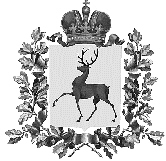 СОВЕТ ДЕПУТАТОВ ГОРОДСКОГО ОКРУГА НАВАШИНСКИЙНИЖЕГОРОДСКОЙ ОБЛАСТИ  РЕШЕНИЕ28 января 2021 г.                                                                                                 № 46Об утверждении Положения о наградах городского округа Навашинский Нижегородской областиВ соответствии с Уставом городского округа Навашинский Нижегородской области Совет депутатов РЕШИЛ:1. Утвердить прилагаемое Положение о наградах городского округа Навашинский Нижегородской области.2. Признать утратившими силу решения Совета депутатов городского округа Навашинский:- от 28.01.2016 № 85 "Об утверждении Положения о наградах городского округа Навашинский Нижегородской области";- от 25.10.2018 № 392 "О внесении изменений в состав комиссии по рассмотрению кандидатур на награждение Почетной грамотой городского округа Навашинский";- от 29.05.2019 № 426 "О внесении изменений в решение Совета депутатов городского округа Навашинский от 28.01.2016 №85 (ред. от 25.10.2018) "Об утверждении Положения о наградах городского округа Навашинский Нижегородской области".3. Опубликовать настоящее решение в газете "Приокская правда".Утвержденорешением Совета депутатовгородского округа Навашинскийот 28.01.2021 № 46ПОЛОЖЕНИЕО НАГРАДАХ ГОРОДСКОГО ОКРУГА НАВАШИНСКИЙНИЖЕГОРОДСКОЙ ОБЛАСТИ(далее - Положение)1. Общие положенияВ целях поощрения граждан, предприятий, организаций и учреждений за заслуги в социально-экономическом развитии городского округа Навашинский Нижегородской области (далее по тексту - городской округ Навашинский, городской округ), большой личный вклад и высокое профессиональное мастерство, способствующие развитию городского округа Навашинский, настоящим Положением учреждаются награды городского округа Навашинский.Положение определяет основные требования к порядку награждения в городском округе Навашинский.2. Виды наград городского округа НавашинскийНаградами городского округа Навашинский являются:- почетное звание "Почетный гражданин городского округа Навашинский";- Почетная грамота городского округа Навашинский;- Благодарственное письмо главы местного самоуправления городского округа Навашинский;- занесение на Доску почета городского округа Навашинский.3. Почетное звание "Почетный гражданин городского округа Навашинский"3.1. Звание "Почетный гражданин городского округа Навашинский" является формой признания граждан за их личные особые заслуги и может быть присвоено гражданам Российской Федерации и иным лицам за существенный вклад в развитие городского округа Навашинский, а лицам, непосредственно связанным с городским округом характером своей работы и жизни, - также за значимую деятельность, направленную на благо Нижегородской области, государства, всего общества.3.2. Порядок присвоения почетного звания устанавливается решением Совета депутатов городского округа Навашинский.4. Почетная грамота городского округа Навашинский4.1. Почетная грамота городского округа Навашинский (далее по тексту - Почетная грамота) является наградой городского округа.4.2. Почетной грамотой награждаются жители городского округа, другие граждане Российской Федерации, предприятия, организации и учреждения за значительный вклад в социально-экономическое развитие городского округа Навашинский, развитие местного самоуправления, обеспечение законности, прав и свобод граждан, большой личный вклад и высокое профессиональное мастерство, способствующие развитию, сохранению исторического и культурного наследия городского округа Навашинский.4.3. Решение о награждении Почетной грамотой принимается комиссией по рассмотрению кандидатур на награждение Почетной грамотой городского округа Навашинский (далее - Комиссия) с участием представителей Совета депутатов и администрации городского округа. Персональный состав Комиссии и положение о Комиссии утверждаются правовым актом администрации городского округа Навашинский.На основании решения Комиссии издается постановление администрации городского округа Навашинский.4.4. Форма бланка Почетной грамоты утверждается правовым актом администрации городского округа. Почетная грамота подписывается главой местного самоуправления городского округа Навашинский.4.5. Ходатайство о награждении Почетной грамотой может быть внесено Советом депутатов, главой местного самоуправления городского округа Навашинский, руководителями предприятий, организаций, учреждений по их личной инициативе или по ходатайству трудовых коллективов, общественными организациями округа.4.6. Ходатайство о награждении физического лица Почетной грамотой (Приложение 1) вносится главе местного самоуправления городского округа Навашинский не позднее чем за 30 дней до дня вручения.К ходатайству прилагаются ксерокопия паспорта и данные ИНН награждаемого, наградной лист установленной формы (Приложение 2), согласие на обработку персональных данных (Приложение 2.1).4.7. Ходатайство о награждении предприятия, организации Почетной грамотой (Приложение 1.1) вносится главе местного самоуправления городского округа не позднее чем за 30 дней до дня вручения. К ходатайству прилагается наградной лист установленной формы (Приложение 3).4.8. Одновременное представление к награждению Почетной грамотой от предприятия, организации, учреждения не может превышать:- трех награждаемых при численности работающих свыше 500 человек;- двух награждаемых при численности работающих от 100 до 500 человек;- одного награждаемого при численности работающих до 100 человек,а число ходатайств о награждении не более трех в течение календарного года.4.9. Вручение Почетной грамоты производится в торжественной обстановке главой местного самоуправления и (или) председателем Совета депутатов городского округа либо по их поручению должностными лицами Совета депутатов и (или) администрации городского округа Навашинский.4.10. Награждаемому лицу вручается Почетная грамота и ценный подарок стоимостью от 1500 до 2500 рублей.При награждении организации, предприятия Почетной грамотой ценный подарок не предусмотрен.4.11. Награждение Почетной грамотой осуществляется не чаще одного раза в три года. Граждане, организации, предприятия, учреждения, не имеющие награды "Благодарственное письмо главы местного самоуправления городского округа Навашинский", "Благодарственное письмо главы местного самоуправления и главы администрации городского округа Навашинский" или "Благодарственное письмо главы местного самоуправления и главы администрации Навашинского района", к награждению Почетной грамотой не представляются.4.12. Финансирование расходов, связанных с награждением Почетной грамотой, производится за счет средств бюджета городского округа Навашинский.4.13. Учет и регистрация лиц, награжденных Почетной грамотой, оформление и учет Почетных грамот осуществляется администрацией городского округа Навашинский.5. Благодарственное письмо главы местного самоуправления городского округа Навашинский5.1. Благодарственное письмо главы местного самоуправления городского округа Навашинский (далее - Благодарственное письмо) является наградой и формой выражения признания и поощрения заслуг граждан, предприятий, организаций и учреждений за большую общественную и иную деятельность, направленную на благо населения городского округа Навашинский, а также за большой вклад в социально-экономическое развитие городского округа Навашинский.5.2. К награждению Благодарственным письмом представляются, как правило, лица, имеющие поощрение на уровне руководства предприятия, организации, учреждения.5.3. Решение о награждении Благодарственным письмом принимается главой местного самоуправления городского округа Навашинский и оформляется постановлением администрации городского округа Навашинский.5.4. Форма бланка Благодарственного письма утверждается правовым актом администрации городского округа. Благодарственное письмо подписывается главой местного самоуправления городского округа Навашинский.5.5. Ходатайство о награждении Благодарственным письмом может быть внесено Советом депутатов, главой местного самоуправления городского округа Навашинский, руководителями предприятий, учреждений, организаций по их личной инициативе или по ходатайству трудовых коллективов, общественными организациями городского округа Навашинский.5.6. Ходатайство о награждении физического лица Благодарственным письмом (Приложение 1) вносится главе местного самоуправления городского округа Навашинский не позднее чем за 3 недели до дня вручения. К ходатайству прилагается наградной лист установленной формы (Приложение 2) и согласие на обработку персональных данных (Приложение 2.1).5.7. Ходатайство о награждении предприятия, организации Благодарственным письмом (Приложение 1.1) вносится главе местного самоуправления городского округа Навашинский не позднее чем за 3 недели до дня вручения. К ходатайству прилагается наградной лист установленной формы (Приложение 3).5.8. Одновременное представление к награждению Благодарственным письмом от предприятия, организации, учреждения не может превышать пяти награждаемых, а число ходатайств о награждении не более трех в течение календарного года.5.9. Вручение Благодарственного письма производится в торжественной обстановке. Благодарственное письмо вручает глава местного самоуправления либо по его поручению должностные лица Совета депутатов или администрации городского округа Навашинский.5.10. Награждение Благодарственным письмом осуществляется не чаще одного раза в два года.5.11. Учет и регистрация лиц, награжденных Благодарственным письмом, оформление и учет Благодарственных писем осуществляется администрацией городского округа Навашинский.6. Доска почета городского округа НавашинскийДоска почета городского округа Навашинский (далее – Доска почета) – это почетное место трудовой доблести и славы городского округа Навашинский Нижегородской области.Порядок занесения на Доску почета устанавливается решением Совета депутатов городского округа Навашинский.Приложение 1к Положению о наградахгородского округа Навашинский                                              Главе местного самоуправления               городского округа Навашинский_____________________________                                                         (ФИО)                                ХОДАТАЙСТВО  Уважаемый ____________________________________________________________!(имя и отчество руководителя)Просим Вас поддержать ходатайство _____________________________________                                      (наименование организации, предприятия,                                                 учреждения)о награждении _____________________________________________________________                   (наименование награды городского округа Навашинский)за ________________________________________________________________________    (указываются сведения, раскрывающие личные заслуги кандидата перед                                 округом)___________________________________________________________________________       (фамилия, имя, отчество, должность кандидата на награждение)(к _________________________________).  (дата предполагаемого мероприятия)Руководитель  ______________ _________________________                    (подпись)     (расшифровка подписи)Дата                      ПечатьПриложение 1.1к Положению о наградахгородского округа НавашинскийГлаве местного самоуправления               городского округа Навашинский_____________________________                                                         (ФИО)ХОДАТАЙСТВОУважаемый ________________________________________________________________!(имя и отчество руководителя)Просим Вас поддержать ходатайство о награждении _____________________________________________________________________________(наименование награды городского округа Навашинский)_____________________________________________________________________________   (наименование предприятия, организации, представляемых к награждению)за ________________________________________________________________________          (указываются сведения, раскрывающие заслуги перед округом)(к __________________________________).   (дата предполагаемого мероприятия)Руководитель _____________   ______________________________                  (подпись)        (расшифровка подписи)Дата                     ПечатьПриложение 2к Положению о наградахгородского округа НавашинскийНАГРАДНОЙ ЛИСТ                                                 __________________________                                                        (вид награды)                                                 __________________________1. Фамилия, имя, отчество ____________________________________________________________________________________________________________________________2. Должность, место работы ______________________________________________________________________________________________________________________________________________________________________________________________________3. Дата рождения ________ 4. Образование __________________________________                                         (высшее, среднее профессиональное,                                                   среднее общее)5. Какими наградами награжден(а) и дата награждений_________________________________________________________________________________________________________________________________________________________________________________________________________________________________6.   Стаж   работы  общий  _________,  в  отрасли  ________,  в  коллективе_______________7. Трудовая деятельность (сведения с последнего места работы):Сведения в п. 7 соответствуют данным трудовой книжки.М.П.Специалист по кадрам _______________________ ____________________________8. Характеристика (с указанием конкретных заслуг представляемого к награждению)________________________________________________________________________________________________________________ ______________ _______________________(должность руководителя организации)    (подпись)     (фамилия, инициалы)М.П."__" __________ ____ года.Приложение 2.1к Положению о наградахгородского округа НавашинскийСОГЛАСИЕ         на обработку персональных данных кандидата на награждениеЯ, _______________________________________________________________________,                                 (Ф.И.О.)зарегистрированный(ая) по адресу: _________________________________________паспорт: серия ______ N ___________, выдан ________________________________                                                   (дата, кем выдан)свободно  своей  волей  и  в  своем  интересе  даю  согласие  Администрациигородского  округа Навашинский, находящейся по адресу: 607100, г. Навашино,пл.  Ленина,  7,  на  обработку (любое действие (операцию) или совокупностьдействий (операций), совершаемых с использованием средств автоматизации илибез  использования  таких  средств  с  персональными данными, включая сбор,запись,   систематизацию,   накопление,  хранение,  уточнение  (обновление,изменение),    извлечение,    использование,   передачу   (распространение,предоставление,    доступ),    обезличивание,    блокирование,    удаление,уничтожение) следующих персональных данных:фамилия, имя, отчество;адрес регистрации;паспорт (серия, номер, кем и когда выдан);должность, место работы;дата рождения;сведения об образовании;сведения об ИНН;сведения о наградах и датах награждений;сведения о трудовой деятельности, стаже работы;иные персональные данные, указанные в наградных материалах.Вышеуказанные персональные данные предоставляю для обработки в целях рассмотрения моей кандидатуры на награждение наградой городского округа.Я ознакомлен(а), что:согласие на обработку персональных данных может быть отозвано на основании письменного заявления в произвольной форме;в случае отзыва согласия на обработку персональных данных Законодательное Собрание Нижегородской области вправе продолжить обработку персональных данных без согласия при наличии оснований, указанных в пунктах 2 - 11 части 1 статьи 6, части 2 статьи 10 и части 2 статьи 11 Федерального закона от 27 июля 2006 года N 152-ФЗ "О персональных данных".Настоящее согласие действует со дня его подписания до дня отзыва в письменной форме.________________________ /________________________________________________/        подпись                               Ф.И.О."___" ___________ 20___ годаПриложение 3к Положению о наградахгородского округа НавашинскийНАГРАДНОЙ ЛИСТ                                                 __________________________                                                        (вид награды)                                                 __________________________1. Официальное наименование предприятия, организации____________________________________________________________________________________________________________________________________________________________________________________________________________________________________________________________________________________________________________2. Местонахождение (юридический адрес) __________________________________________________________________________________________________________________________________________________________________________________________3. Год образования предприятия, организации __________________________________________________________________________________________________________4. Фамилия, имя, отчество руководителя с указанием должности __________________________________________________________________________________________________________________________________________________________________________________________________________________________________________________________________________________________________________________________5. Какими   наградами   награждено(а)   предприятие,   организация  и  датынаграждений____________________________________________________________________________________________________________________________________________________________________________________________________________________________________________________________________________________________________________Сведения п. 1 - 5 подтверждаюМ.П. ______________________________________________________________________                  (должность, подпись, фамилия, инициалы)6. Основные направления деятельности (информация о результатах деятельностиза последние 3 года)___________________________________________________________________________________________ _______________ ______________________(должность руководителя организации)     (подпись)     (фамилия, инициалы)М.П."__" __________ ____ года.Председатель Совета депутатов городского округа Навашинский                                            В.А. Бандин                       Глава  местного самоуправления  городского округа Навашинский                                            Т.А. Берсенева Месяц и годМесяц и годДолжность с указанием организацииМестонахождение организациипоступленияуходаДолжность с указанием организацииМестонахождение организации